ГКОУ « Плоскошская школа - интернат»«ТалантливыеУмные Задорные».(Для учащихся 2-5 классов)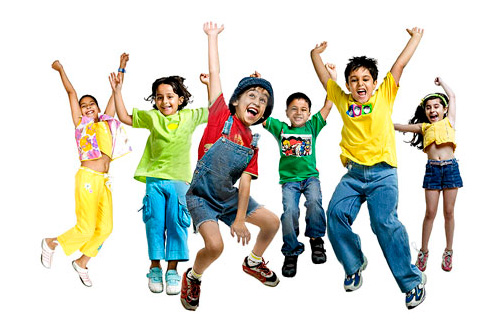 Составила: Трошенкова Е.А.Плоскошь 2016г.Цель: Развивать у младших школьников познавательных способностей, логического мышления и сообразительности.Задачи:1.Формирование навыков коллективной работы в сочетании с самостоятельностью учащихся.2.Воспитывать навыки творческого усвоения и применения знаний.3.Проверить уровень самостоятельности мышления учащихся по применению знаний в различных ситуациях.Материал: карточки, фломастеры, карточки с заданиями.                                                        ХОД ИГРЫ     Ведущий. Здравствуйте ребята! Сегодня вы примете участие в игре. Вы будете выполнять различные задания.    Говорят талант - это ценный дар. А каждый ребенок - это целый мир. 
Одни любят петь, танцевать, другие - мастерить, рисовать, сочинять. 
Сегодня мы увидим вас с самых разных сторон, вы будете участвовать в различных конкурсах. 
Да, что об этом говорить, давайте сейчас в этом и убедимся.
И так, мы начинаем нашу развлекательную программу « ТУЗ».ТУЗ.  ТУЗ – значит талантливые, умные, задорные. Каждый из вас талантлив, умен и задорен!- Готовы?Дети. Готовы!Ведущий. Для того чтобы справиться со всеми заданиями, вам нужно быть дружными. Скажите, вы дружные ребята?Дети. Да!Ведущий. Тогда мы начинаем игру ТУЗ! Для начала вам нужно разделиться на команды. Для этого вы будете доставать из « Волшебной коробки» карточки, на которых напечатаны слова Талантливые, умные, задорные, весёлые.  Каждый из вас выбирает карточку. В игре участвуют  ребята, вытащившие карточки со словами талантливые, умные, задорные. Все остальные становятся зрителями. Участники делятся на 2 команды: 1- талантливые и задорные; 2- умные; – А теперь, когда вы объединились, придумайте название своей команде и выберите капитана.Представление команд.– Отлично! Можно начинать нашу конкурсную программу! Оценивать вас сегодня будет наше жюри.Представление жюри.                                                  Задание 1Составьте слова из букв слова «погремушка» (за каждое правильное слово 1 балл)Игра со зрителями. Загадки – с подвохомС пальмы вниз 
На пальму снова 
Ловко прыгает корова (обезьяна)Чик-чирик! Чик- чирик! 
– Кто поднял веселый крик? 
Эту птицу не пугай! 
Расшумелся попугай (воробей).Быстрее всех от страха 
Несется черепаха (заяц).Зверь на носу 
Свой носит рог – 
Ему не подставляйте бок: 
Когда сердит, когда он зол, 
Все по пути снесет осел (носорог).Застоялась я немножко, 
Эх, размять бы курьи ножки. 
И вприсядку по опушке 
Пляшет старая старушка (избушка)Под луною песни петь 
Сел на дереве медведь (соловей).Он в малине знает толк, 
Косолапый бурый волк (медведь).Я зимой в пушистой шубе 
Ем орешки я на дубе. 
Мне на месте не сидится, 
Потому что я волчица(белка)Много дней провел в пути 
Чтоб жену свою найти 
А помог ему клубок. 
Что за сказка? Колобок (Лягушка царевна)                               Задание 2 «Музыкальный конкурс»Отгадайте сказочных героев по песням.Песня « Крокодил Гена»Песни « Кузнечик»Песня « Чунга-Чанга»Песня «Антошка»Песня « Мамонтёнок»Песня « Ну! Погоди!» ( Каждый правильный ответ 1 балл)                                                     Задание 3Спортивная игра «Переправа». Участвуют все. Команды выстраиваются в колонны. Первый участник команды получает два квадрата из пенопласта. По ним он должен перебраться на другую сторону зала. Команда, которая сделает это быстрее всех, получает 1 балл.                                                     Задание 4Нарисуйте  несуществующее животное: 1-я команда – из зебры, бабочки, рыбы; 2-я команда – из слона, гусеницы, рака; 3-я команда – из жирафа, осьминога, осы. (Конкурс оценивается в 1 балл)Звучит песня «Дружба (барбарики)».
Игра со зрителями. Загадки-шутки.1. На одном берегу – цыплята, на другом берегу – утята. Посредине – островок. Кто быстрее доплывет? (Утята – цыплята плавать не умеют.)2. Катится по столу разноцветное колесо: один угол у него красный, другой – зеленый, третий – желтый. Когда колесо докатится до края стола, какой цвет мы увидим? (У колеса нет углов.)3. У мамы есть кот Пушок, дочка Даша и собачка Шарик. Сколько детей у мамы? (Одна дочка Даша.)4. На каком языке будут разговаривать между собой немецкая и шотландская овчарки? (На собачьем.)5 На столе лежат два яблока и четыре груши. Сколько овощей лежит на столе? (Ни одного – это фрукты.)6.На столе 4 яблока. Одно из них разрезали. Сколько яблок на столе? (4)7.Сколько орехов в пустом стакане? (Нисколько)8. мышки грызли корку сыра. Подбежала кошка и схватила одну мышку. Сколько мышек осталось? нисколько9.Бабушка вязала внукам шарфы и варежки. Всего она связала 3 шарфа и 6 варежек. Сколько в этой семье мальчиков? 310.В вазе 5 тюльпанов и 7 нарциссов. Сколько всего тюльпанов в вазе?11.Как называется собачья однокомнатная квартира? (конура)12.У колобка был на шее галстук или бант? (ничего не было)13.Сколько человек тянули репку? (3 чел)14.Из какой посуды нельзя ничего съесть?   (Из пустой)Музыкальная пауза.                                          Задание 5Изобразите животное без слов. Команды угадывают.СобакаКороваЛошадьКошкаЗа каждую отгадку — 1 балл.                                   Задание 6 «Гусеница»Задание: пройти по заданному маршруту так, чтобы ни одиншарик не упал из общего строя. Если это случилось, токоманда выполняет задание сначала. На пути можнопоставить различные препятствия: стулья, кегли, натянутьверёвку и др. Касаться шариков или поправлять их запрещается.Звучит песня «Вместе весело шагать».Итог занятия.Все были молодцы! Отвечали великолепно. Но конкурс есть конкурс. В конкурсе всегда есть победители. И если, есть у кого-то что-то не очень получилось, то не переживайте, в следующий раз обязательно получится. Слово предоставляется жюри: подведение итогов, награждение.Все сегодня постарались
Выступали славно.
Вы умней, дружнее стали
Ну, а это главное!
Всем  спасибо за внимание,
За задор, веселье, смех,
А участники имели
Потрясающий успех!
Слово предоставляется жюри: подведение итогов, награждение.

Список литературы:1.Субботина Л.Ю. Развитие творческого мышления у детей.- Ярославль: Академия развития, 19962.Тихомирова Л.Ф. Развитие познавательных способностей детей. -Ярославль: Академия развития, 1996